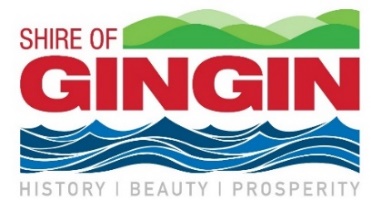 This grant is for larger scale projects that require more than $10,000 of funding from the Shire. Owing to the larger sum requested, a more detailed application form is required to show that all aspects and costs have been considered to ensure a successful project. If the project you are wanting to complete is for infrastructure or upgrades to Shire buildings, then a Concept Enquiry will need to be submitted and a Shire in-principle letter of support attached to this application. Concept Enquiries can be started at any point in the year and it’s good to get started on this process well before the annual Community Funding round to allow Council time to consider the project.What is eligible for funding?To be eligible for a Community Project grant (over $10,000 excluding GST) the event/project must:Take place within the Shire of Gingin’s local government boundariesBe organised by an incorporated not-for-profit, or group that is auspiced by a not-for-profitSupport one or more of the Shire’s funding focus areas(For Concept Enquiries only) Have a Shire in-principle Letter of SupportThis grant is not eligible for:Consumables (e.g., printing inks, office supplies)Core operating costs (e.g., a permanent position for ongoing work)Commercial activitiesProjects with a political or religious purpose onlyRetrospective costsEmergency services groups (as these are funding by the Shire through other avenues)How much can we apply for?There is no cap on how much you can apply for. However, it is good to keep in mind that applicants who contribute a greater percentage of cash or in-kind contribution to their own project, or have been able to secure additional funding, will rank higher than those that don’t.How are applications assessed?Council assesses each Council Budget Request individually. Council asks six questions when it assesses your funding application:How does the project support the community funding focus areas? (See next page)What will the benefit be for the community?Which part of the community will benefit?Does the group have the experience/support needed to complete the project?What in-kind or cash support is being providing towards the project?Is the cost of the project reasonable for the benefits created?How do we apply?Fill in the application form on the following pages. Ensure you attach the required documents and sign the declaration. Contact our team with any questions and make sure your application is submitted by 31 March 2024. When do we find out if we are successful?We will let you know the outcome of your application by the end of August 2024. The grant funds can only be used to cover purchases made after funding is confirmed.More informationFor more information, please contact the Community Services team.T: (08) 9575 5100    E:  grants@gingin.wa.gov.au   W: www.gingin.wa.gov.au/funding-and-grants      Community Funding Focus Areas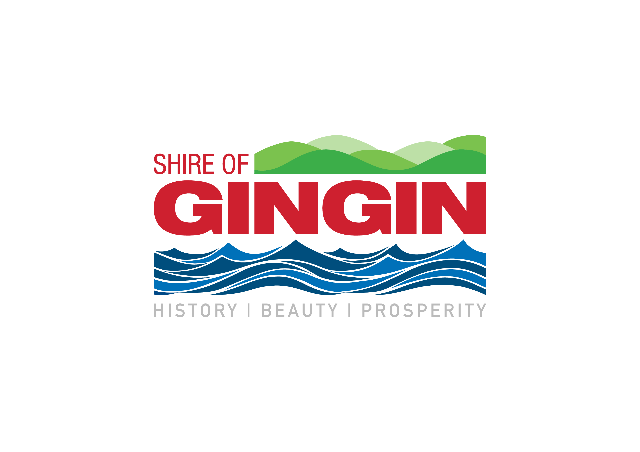 What are the Community Funding focus areas?The Community Funding focus areas come from the Shire of Gingin’s Strategic Community Plan 2022-2032 which is developed in consultation with the community. Full details on each focus area can be found by viewing the plan at https://www.gingin.wa.gov.au/reports-and-publicationshow well they meet the chosen focus area/s.eAPPLICANT CHECKLISTCopy provided with the application:	Quotations	Evidence of funding commitments/secured cash or in-kind contributions	Supporting information, such as stakeholder and community support, photos, etc.	Most recent financial statement	Committee minutes with motion supporting the project	Insurance Certificates of Currency (if not supplied previously)	Current Certificate of Incorporation (if not supplied previously)	(For Concept Enquiry projects only) Shire In-principle Letter of Support 	Approvals/ Authorisations/Structural Certificates etc. (if approved)DECLARATIONOn behalf of the applicant organisation, I declare that:All the information provided is true and correct. I give permission to the Shire of Gingin to contact any persons or organisations in the assessment of the application, as appropriate.I understand that the project cannot commence until written confirmation of funding is received.SHIRE OF GINGIN COMMUNITY FUNDING PROGRAMCouncil Budget Request (over $10,000): GuidelinesFOCUS AREASAttractions & Economy Connections & WellbeingPlanning & SustainabilityExcellence & AccountabilityDescriptionActively Pursue Tourism and Economic DevelopmentGrow and Nurture Community Connectedness and WellbeingPlan for Future GenerationsDeliver Quality Leadership and Business ExpertiseExamples of Past Community Funding Projects & EventsWoodbridge Spring Fair 2022
Stream 1, $4,000 towards the Woodbridge Spring Fair 2022.Lancelin CRC
 Stream 4, $10,000 towards Lancelin Tourism Initiatives.Gingin CRC
Stream 1, $2,500 towards Arts N Rock 2023.Lancelin Primary School
 Stream 1, $2,000 towards the Perth and Fremantle Camp 2022.Lancelin Angling & Aquatic Centre
Stream 1, $700 towards the John Bray Junior Classic 2022.Lower Coastal Neighbourhood Watch
Stream 4, $1,000 towards Lower Coastal Neighbourhood Watch meetings.Seabird Progress Association            Stream 1
 $3,940 towards Seabird Seaweed Control.Lower Moore River Working Group
Stream 4, $5,000 towards Moore River maintenance.Moore Catchment Council
Stream 4, $5,000 towards provision of Environmental Services.Public Liability Insurance
for various groups such as Guilderton Community Association, Redfield Park Community Association, Gingin Pensioner Club and Moore Men’s Shed, Stream 2.Gingin Playgroup Inc.
Stream 1, $5,000 towards Upgrades to Gingin Playgroup Facilities.APPLICATION FORMFor Council Budget Requests $10,000+ProjeCt Budget requestProjeCt Budget requestProjeCt Budget requestProjeCt Budget requestProjeCt Budget requestProjeCt Budget requestProjeCt Budget requestProjeCt Budget requestProjeCt Budget requestProjeCt Budget requestProjeCt Budget requestProjeCt Budget requestProjeCt Budget requestProject/Event Title:Dollar sum requested from the Shire of Gingin Dollar sum requested from the Shire of Gingin Dollar sum requested from the Shire of Gingin Dollar sum requested from the Shire of Gingin $              (GST Exclusive)$              (GST Exclusive)$              (GST Exclusive)$              (GST Exclusive)$              (GST Exclusive)$              (GST Exclusive)$              (GST Exclusive)$              (GST Exclusive)$              (GST Exclusive)Applicant & Contact InformationApplicant & Contact InformationApplicant & Contact InformationApplicant & Contact InformationApplicant & Contact InformationApplicant & Contact InformationApplicant & Contact InformationApplicant & Contact InformationApplicant & Contact InformationApplicant & Contact InformationApplicant & Contact InformationApplicant & Contact InformationApplicant & Contact InformationCommunity Organisation:Postal Address:Contact Person & Role:Contact number:Email:ABN: (if applicable)Incorporated:	 Yes      No Yes      NoGST Registered:   GST Registered:   GST Registered:   GST Registered:    Yes      No Yes      No Yes      No Yes      No Yes      No Yes      NoIf you are applying through an auspicing body please provide their contact information (same info required as above) in this section.        If you are applying through an auspicing body please provide their contact information (same info required as above) in this section.        If you are applying through an auspicing body please provide their contact information (same info required as above) in this section.        Project DescriptionProject DescriptionProject DescriptionProject DescriptionProject DescriptionProject DescriptionProject DescriptionProject DescriptionProject DescriptionProject DescriptionProject DescriptionProject DescriptionProject DescriptionWhat is the Project? What is the Project? What is the Project? What is the Project? What is the Project? What is the Project? What is the Project? What is the Project? What is the Project? What is the Project? What is the Project? What is the Project? What is the Project? BackgroundBackgroundBackgroundBackgroundBackgroundBackgroundBackgroundBackgroundBackgroundBackgroundBackgroundBackgroundBackgroundHow did the project come about? Were other options considered and how did you decide this was the best option?How did the project come about? Were other options considered and how did you decide this was the best option?How did the project come about? Were other options considered and how did you decide this was the best option?How did the project come about? Were other options considered and how did you decide this was the best option?How did the project come about? Were other options considered and how did you decide this was the best option?How did the project come about? Were other options considered and how did you decide this was the best option?How did the project come about? Were other options considered and how did you decide this was the best option?How did the project come about? Were other options considered and how did you decide this was the best option?How did the project come about? Were other options considered and how did you decide this was the best option?How did the project come about? Were other options considered and how did you decide this was the best option?How did the project come about? Were other options considered and how did you decide this was the best option?How did the project come about? Were other options considered and how did you decide this was the best option?How did the project come about? Were other options considered and how did you decide this was the best option?COMMUNITY FUNDING FOCUS AREASCOMMUNITY FUNDING FOCUS AREASCOMMUNITY FUNDING FOCUS AREASCOMMUNITY FUNDING FOCUS AREASCOMMUNITY FUNDING FOCUS AREASCOMMUNITY FUNDING FOCUS AREASCOMMUNITY FUNDING FOCUS AREASCOMMUNITY FUNDING FOCUS AREASCOMMUNITY FUNDING FOCUS AREASCOMMUNITY FUNDING FOCUS AREASCOMMUNITY FUNDING FOCUS AREASCOMMUNITY FUNDING FOCUS AREASCOMMUNITY FUNDING FOCUS AREASWhat focus area does the project support?What focus area does the project support?What focus area does the project support?What focus area does the project support?What focus area does the project support?What focus area does the project support?What focus area does the project support?What focus area does the project support?What focus area does the project support?What focus area does the project support?What focus area does the project support?What focus area does the project support?What focus area does the project support?benefitbenefitbenefitbenefitbenefitbenefitbenefitbenefitbenefitbenefitbenefitbenefitbenefitWho will the project benefit?  How many people will benefit?Who will the project benefit?  How many people will benefit?Who will the project benefit?  How many people will benefit?Who will the project benefit?  How many people will benefit?Who will the project benefit?  How many people will benefit?Who will the project benefit?  How many people will benefit?Who will the project benefit?  How many people will benefit?Who will the project benefit?  How many people will benefit?Who will the project benefit?  How many people will benefit?Who will the project benefit?  How many people will benefit?Who will the project benefit?  How many people will benefit?Who will the project benefit?  How many people will benefit?Who will the project benefit?  How many people will benefit?OutcomesOutcomesOutcomesOutcomesOutcomesOutcomesOutcomesOutcomesOutcomesOutcomesOutcomesOutcomesOutcomesObjectivesWhat do you want to achieve?ObjectivesWhat do you want to achieve?ObjectivesWhat do you want to achieve?ObjectivesWhat do you want to achieve?ObjectivesWhat do you want to achieve?ObjectivesWhat do you want to achieve?ObjectivesWhat do you want to achieve?ObjectivesWhat do you want to achieve?ObjectivesWhat do you want to achieve?ObjectivesWhat do you want to achieve?ObjectivesWhat do you want to achieve?ObjectivesWhat do you want to achieve?ObjectivesWhat do you want to achieve?MilestonEsMilestonEsMilestonEsMilestonEsMilestonEsMilestonEsMilestonEsMilestonEsMilestonEsMilestonEsMilestonEsMilestonEsMilestonEsKey ActionsWhat are the steps to complete the project? (e.g., gain Planning Approval)Key ActionsWhat are the steps to complete the project? (e.g., gain Planning Approval)Key ActionsWhat are the steps to complete the project? (e.g., gain Planning Approval)TimeframeWhen does each step need to be completed by? TimeframeWhen does each step need to be completed by? TimeframeWhen does each step need to be completed by? TimeframeWhen does each step need to be completed by? TimeframeWhen does each step need to be completed by? ResponsibilityWho will complete this (e.g. a contractor, group volunteer etc.)ResponsibilityWho will complete this (e.g. a contractor, group volunteer etc.)ResponsibilityWho will complete this (e.g. a contractor, group volunteer etc.)ResponsibilityWho will complete this (e.g. a contractor, group volunteer etc.)ResponsibilityWho will complete this (e.g. a contractor, group volunteer etc.)APPROVALS / COMPLIANCY REQUIREMENTS & STATUSAPPROVALS / COMPLIANCY REQUIREMENTS & STATUSAPPROVALS / COMPLIANCY REQUIREMENTS & STATUSAPPROVALS / COMPLIANCY REQUIREMENTS & STATUSAPPROVALS / COMPLIANCY REQUIREMENTS & STATUSAPPROVALS / COMPLIANCY REQUIREMENTS & STATUSAPPROVALS / COMPLIANCY REQUIREMENTS & STATUSAPPROVALS / COMPLIANCY REQUIREMENTS & STATUSAPPROVALS / COMPLIANCY REQUIREMENTS & STATUSAPPROVALS / COMPLIANCY REQUIREMENTS & STATUSAPPROVALS / COMPLIANCY REQUIREMENTS & STATUSAPPROVALS / COMPLIANCY REQUIREMENTS & STATUSAPPROVALS / COMPLIANCY REQUIREMENTS & STATUSHave you contacted the Shire of Gingin and/or other relevant organisations to enquire of any legislative or compliancy requirements?  If so, list what is applicable to your project and whether it is pending grant funding, applied for, approved etc.Have you contacted the Shire of Gingin and/or other relevant organisations to enquire of any legislative or compliancy requirements?  If so, list what is applicable to your project and whether it is pending grant funding, applied for, approved etc.Have you contacted the Shire of Gingin and/or other relevant organisations to enquire of any legislative or compliancy requirements?  If so, list what is applicable to your project and whether it is pending grant funding, applied for, approved etc.Have you contacted the Shire of Gingin and/or other relevant organisations to enquire of any legislative or compliancy requirements?  If so, list what is applicable to your project and whether it is pending grant funding, applied for, approved etc.Have you contacted the Shire of Gingin and/or other relevant organisations to enquire of any legislative or compliancy requirements?  If so, list what is applicable to your project and whether it is pending grant funding, applied for, approved etc.Have you contacted the Shire of Gingin and/or other relevant organisations to enquire of any legislative or compliancy requirements?  If so, list what is applicable to your project and whether it is pending grant funding, applied for, approved etc.Have you contacted the Shire of Gingin and/or other relevant organisations to enquire of any legislative or compliancy requirements?  If so, list what is applicable to your project and whether it is pending grant funding, applied for, approved etc.Have you contacted the Shire of Gingin and/or other relevant organisations to enquire of any legislative or compliancy requirements?  If so, list what is applicable to your project and whether it is pending grant funding, applied for, approved etc.Have you contacted the Shire of Gingin and/or other relevant organisations to enquire of any legislative or compliancy requirements?  If so, list what is applicable to your project and whether it is pending grant funding, applied for, approved etc.Have you contacted the Shire of Gingin and/or other relevant organisations to enquire of any legislative or compliancy requirements?  If so, list what is applicable to your project and whether it is pending grant funding, applied for, approved etc.Have you contacted the Shire of Gingin and/or other relevant organisations to enquire of any legislative or compliancy requirements?  If so, list what is applicable to your project and whether it is pending grant funding, applied for, approved etc.Have you contacted the Shire of Gingin and/or other relevant organisations to enquire of any legislative or compliancy requirements?  If so, list what is applicable to your project and whether it is pending grant funding, applied for, approved etc.Have you contacted the Shire of Gingin and/or other relevant organisations to enquire of any legislative or compliancy requirements?  If so, list what is applicable to your project and whether it is pending grant funding, applied for, approved etc.MARKETINGMARKETINGMARKETINGMARKETINGMARKETINGMARKETINGMARKETINGMARKETINGMARKETINGMARKETINGMARKETINGMARKETINGMARKETINGHow will people know about your project? How will you acknowledge the Shire of Gingin as a project partner? What promotional avenues will you use (e.g., online, club newsletters, signage, social media etc)How will people know about your project? How will you acknowledge the Shire of Gingin as a project partner? What promotional avenues will you use (e.g., online, club newsletters, signage, social media etc)How will people know about your project? How will you acknowledge the Shire of Gingin as a project partner? What promotional avenues will you use (e.g., online, club newsletters, signage, social media etc)How will people know about your project? How will you acknowledge the Shire of Gingin as a project partner? What promotional avenues will you use (e.g., online, club newsletters, signage, social media etc)How will people know about your project? How will you acknowledge the Shire of Gingin as a project partner? What promotional avenues will you use (e.g., online, club newsletters, signage, social media etc)How will people know about your project? How will you acknowledge the Shire of Gingin as a project partner? What promotional avenues will you use (e.g., online, club newsletters, signage, social media etc)How will people know about your project? How will you acknowledge the Shire of Gingin as a project partner? What promotional avenues will you use (e.g., online, club newsletters, signage, social media etc)How will people know about your project? How will you acknowledge the Shire of Gingin as a project partner? What promotional avenues will you use (e.g., online, club newsletters, signage, social media etc)How will people know about your project? How will you acknowledge the Shire of Gingin as a project partner? What promotional avenues will you use (e.g., online, club newsletters, signage, social media etc)How will people know about your project? How will you acknowledge the Shire of Gingin as a project partner? What promotional avenues will you use (e.g., online, club newsletters, signage, social media etc)How will people know about your project? How will you acknowledge the Shire of Gingin as a project partner? What promotional avenues will you use (e.g., online, club newsletters, signage, social media etc)How will people know about your project? How will you acknowledge the Shire of Gingin as a project partner? What promotional avenues will you use (e.g., online, club newsletters, signage, social media etc)How will people know about your project? How will you acknowledge the Shire of Gingin as a project partner? What promotional avenues will you use (e.g., online, club newsletters, signage, social media etc)SUSTAINABILITYSUSTAINABILITYSUSTAINABILITYSUSTAINABILITYSUSTAINABILITYSUSTAINABILITYSUSTAINABILITYSUSTAINABILITYSUSTAINABILITYSUSTAINABILITYSUSTAINABILITYSUSTAINABILITYSUSTAINABILITYHow will the project be sustained into the future?  Consider operational and whole of life costs, promotion to retain interest and support usage into the long-term, management of the facility, etc.How will the project be sustained into the future?  Consider operational and whole of life costs, promotion to retain interest and support usage into the long-term, management of the facility, etc.How will the project be sustained into the future?  Consider operational and whole of life costs, promotion to retain interest and support usage into the long-term, management of the facility, etc.How will the project be sustained into the future?  Consider operational and whole of life costs, promotion to retain interest and support usage into the long-term, management of the facility, etc.How will the project be sustained into the future?  Consider operational and whole of life costs, promotion to retain interest and support usage into the long-term, management of the facility, etc.How will the project be sustained into the future?  Consider operational and whole of life costs, promotion to retain interest and support usage into the long-term, management of the facility, etc.How will the project be sustained into the future?  Consider operational and whole of life costs, promotion to retain interest and support usage into the long-term, management of the facility, etc.How will the project be sustained into the future?  Consider operational and whole of life costs, promotion to retain interest and support usage into the long-term, management of the facility, etc.How will the project be sustained into the future?  Consider operational and whole of life costs, promotion to retain interest and support usage into the long-term, management of the facility, etc.How will the project be sustained into the future?  Consider operational and whole of life costs, promotion to retain interest and support usage into the long-term, management of the facility, etc.How will the project be sustained into the future?  Consider operational and whole of life costs, promotion to retain interest and support usage into the long-term, management of the facility, etc.How will the project be sustained into the future?  Consider operational and whole of life costs, promotion to retain interest and support usage into the long-term, management of the facility, etc.How will the project be sustained into the future?  Consider operational and whole of life costs, promotion to retain interest and support usage into the long-term, management of the facility, etc.RISK MANAGEMENTRISK MANAGEMENTRISK MANAGEMENTRISK MANAGEMENTRISK MANAGEMENTRISK MANAGEMENTRISK MANAGEMENTRISK MANAGEMENTRISK MANAGEMENTRISK MANAGEMENTRISK MANAGEMENTRISK MANAGEMENTRISK MANAGEMENTRisksWhat potentially could go wrong? RisksWhat potentially could go wrong? Treatment (Actions)What will be done to minimise the risks?Treatment (Actions)What will be done to minimise the risks?Treatment (Actions)What will be done to minimise the risks?Treatment (Actions)What will be done to minimise the risks?Treatment (Actions)What will be done to minimise the risks?Treatment (Actions)What will be done to minimise the risks?Treatment (Actions)What will be done to minimise the risks?Treatment (Actions)What will be done to minimise the risks?Responsibility(e.g., contractor, volunteer etc.)Responsibility(e.g., contractor, volunteer etc.)Responsibility(e.g., contractor, volunteer etc.)BUDGET: INCOMEBUDGET: INCOMEBUDGET: INCOMEBUDGET: INCOMEBUDGET: INCOMEBUDGET: INCOMEBUDGET: INCOMEBUDGET: INCOMEBUDGET: INCOMEBUDGET: INCOMEBUDGET: INCOMEBUDGET: INCOMEBUDGET: INCOMEHow will the project be funded?How will the project be funded?How will the project be funded?How will the project be funded?How will the project be funded?How will the project be funded?How will the project be funded?How will the project be funded?How will the project be funded?How will the project be funded?How will the project be funded?How will the project be funded?How will the project be funded?List all funding sources including volunteer time, business sponsorship and other funding you have or plan to apply forList all funding sources including volunteer time, business sponsorship and other funding you have or plan to apply forList all funding sources including volunteer time, business sponsorship and other funding you have or plan to apply forCash(GST EXCL)Cash(GST EXCL)Cash(GST EXCL)In-Kind Contribution*In-Kind Contribution*In-Kind Contribution*Total(GST EXCL)Total(GST EXCL)Total(GST EXCL)Confirmed If Yes tick boxOwn (Applicant’s) ContributionOwn (Applicant’s) ContributionOwn (Applicant’s) Contribution$     $     $     $     $     $     $     $     $     Shire of Gingin RequestShire of Gingin RequestShire of Gingin Request$     $     $     $     $     $     $     $     $     $     $     $     $     $     $     $     $     $     $     $     $     $     $     $     $     $     $     $     $     $     $     $     $     $     $     $     Total IncomeTotal IncomeTotal Income$     $     $     $     $     $     $     $     $     BUDGET: EXPENDITUREBUDGET: EXPENDITUREBUDGET: EXPENDITUREBUDGET: EXPENDITUREBUDGET: EXPENDITUREBUDGET: EXPENDITUREBUDGET: EXPENDITUREBUDGET: EXPENDITUREBUDGET: EXPENDITUREBUDGET: EXPENDITUREBUDGET: EXPENDITUREBUDGET: EXPENDITUREBUDGET: EXPENDITUREWhat items/resources do you need to fund to make the project happen? *What items/resources do you need to fund to make the project happen? *What items/resources do you need to fund to make the project happen? *What items/resources do you need to fund to make the project happen? *What items/resources do you need to fund to make the project happen? *What items/resources do you need to fund to make the project happen? *What items/resources do you need to fund to make the project happen? *What items/resources do you need to fund to make the project happen? *What items/resources do you need to fund to make the project happen? *What items/resources do you need to fund to make the project happen? *What items/resources do you need to fund to make the project happen? *What items/resources do you need to fund to make the project happen? *What items/resources do you need to fund to make the project happen? *Item(s) descriptionItem(s) descriptionItem(s) descriptionCash(GST EXCL)Cash(GST EXCL)In-KindIn-KindTotal(GST EXCL)Total(GST EXCL)Total(GST EXCL)Total(GST EXCL)Tick items that the Council Budget Request would fundTick items that the Council Budget Request would fund$     $     $     $     $     $     $     $     $     $     $     $     $     $     $     $     $     $     $     $     $     $     $     $     $     $     $     $     $     $     $     $     $     $     $     $     $     $     $     $     $     $     $     $     $     $     $     $     Total $ cost of itemsTotal $ cost of itemsTotal $ cost of items$     $     $     $     $     $     $     $     Applicant Signature:Date:      Chairperson/President/Authorised PersonChairperson/President/Authorised PersonPrint Name: Title: Position:Witness name:Witness signature: